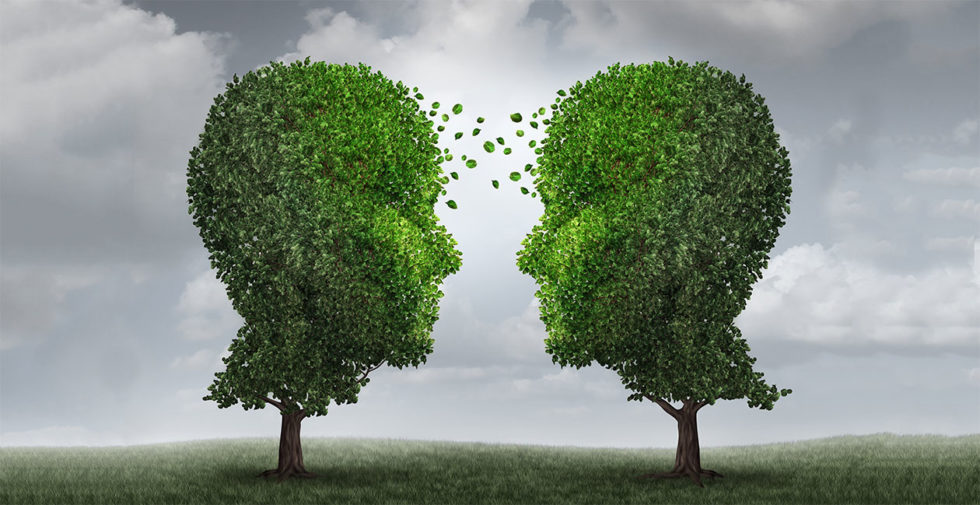 PAHVRP 2019 State Conference RegistrationStrengthening Our Roots So We Can Grow!May 8, 9, 10, 2019This year we are offering a comprehensive program with Tobi Johnson, President and Owner of Volunteer Pro.  Please watch for the email blasts for details. Conference Location:PA College of Health Sciences	850 Greenfield Rd., Lancaster, PA 	Hotel Accommodations:				PAHVRP room rate $134.00 per night – Two Queens per room.Hampton Inn545 Greenfield Rd., Lancaster, PA 17601The link for self-reserving will be in follow-up emails!Conference Registration Fees:New Reduced Fees for Members!! Early Bird Special for 	PAHVRP Members	$150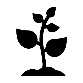 After April 1, 2019			PAHVRP Members:	$200Non-Members						$230	Includes membership through the end of 2019Make Check Payable to: PAHVRPCompleted Registration Forms and Checks Should Be Sent To:Tina SandersDirector, Volunteer Engagement and Mail Center Chambersburg Hospital112 N. Seventh St., Chambersburg, PA 17201	Attendee Information: (Please Print Legibly)	_____________________________________________________________		Name_____________________________________________________________Title							Hospital/Hospice/CCRC Name__________________________________________________________		Address____________________________________________________________________________		__________________________________________________________________________________		City, State, Zip							__________________________________________________		Email Address__________________________________ Office Phone Number 	___________________________________	Cell Phone Number	___________________________________	Fax Number	I grant permission to use my photo and/ or image tobe used in publications or to be part of a GoToMeeting.	___yes		 no___Additional Goodies – registration is requiredGame Night, Wednesday evening _____Restorative Yoga, 7-8am Thursday & Friday _____Mini Garden Make, Thursday Evening w. Dinner ____All Paid Registrations will be confirmed.Cancellations: Registration fees, minus a $50 cancellation fee, are refundable if notice is received by April 15, 2019NO REFUNDS WILL BE GRANTED AFTER April 20, 2019